Home Learning Activities 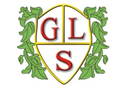 Class: Q2     Week: 7   Week Beg: 5thth AprilMathsWrite out your 11 and 12 times tables MathsTest yourself write the numbers 1-12 and see if you can write their multiples for 10 timesMathsTest yourself write the numbers 1-12 and see if you can write their multiples for 11timesMathsUsing Numeracy workout focus on the money exercisesMathsVisit Numeracy Workout (total57) or Maths Warm Up and do 1 hour of activities.EnglishRead another chapter of your bookEnglishCopy a paragraph from your chosen book, concentrate on spacing, letter formation and punctuationEnglishFind words in your chosen book that end with “mb” and list them. EnglishPractice your spellings (available on class page.) Get someone to test you. EnglishWrite down a list of things you have done this week.PSD/ASDANHoover and polish your bedroom for your parents.PSD/ASDANBring your dirty washing downstairs to be washed and sort it into lights and darksPSD/ASDANCreate a story to explain what is happening now to read to a younger childPSD/ASDANPhone or skype an older relative and have a chat. PSD/ASDANPlay a game with someone in your house. PEJog up and down stairs 10 times.PEGo for a walk/run/walk the dog.PEDo a circuit – 20 press ups, 20 sit ups, 20 burpees, 20 squats. Repeat 3 times.PEDo some jobs in the garden for 1 hour. PELift some weights. Use tins! Do exercises you have learned!ARTDraw/paint a picture of a strange mythical creatureFOOD TECHHelp prepare a meal for the family. This can be any meal. DTDesign the Poster for VE day SCIENCEFind out what and where your “Phalanges” are . COMPUTINGUsing e-safety rules, stay in touch and chat to your friends for an hour or two each day. 